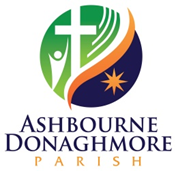 Code of Behaviour for Adults (Ref. S4.7)It is important for all personnel to:Treat all children with respect and dignity;Treat all children equally;Model positive, appropriate behaviour to all children we come into contact with;Be aware of the Church’s child protection and child safeguarding policy;Challenge and report abusive and potentially abusive behaviour;Develop a culture of openness, honesty and safety;Develop a culture where children have permission to tell and to talk about any concerns or worries that they may have;Respect each child’s boundaries and support them to develop their own understanding and sense of their rights;Be aware of their responsibility for the safety of all children in their care;Work in open environments;Help children to know what they can do if they have a problem.Adults must never:Hit or otherwise physically assault or abuse children;Develop sexual relationships with children;Develop relationships with children that could in any way be deemed exploitative or abusive;Act in any way that may be abusive or may place a child at risk of abuse;Use language, make suggestions or offer advice that is inappropriate, offensive or abusive;Do things for a child of a personal nature that they can do themselves;Condone or participate in behaviour that is illegal, unsafe or abusive;Act in any way that is intended to intimidate, shame, humiliate, belittle or degrade;Engage in discriminatory behaviour or language in relation to race, culture, age, gender, disability, religion, sexual orientation or political views;Consume alcohol, tobacco or illegal drugs while having responsibility for or in the presence of children/young people.In general, it is inappropriate to:Take children away or to your own home, especially where they will be alone with you;Involve children in one-to-one contact; activities should usually be supervised by at least two adults.  However, there may be two circumstances where this may occur:1.In a reactive situation, for example when a child requests a one-to-one meeting with you without warning, or where a child has had to be removed from a group as part of a code of behaviour (1.5);11.As part of a planned structured piece of work (for example one-to-one music tuition).See for safe practices 1.13  if either of these situations occur.